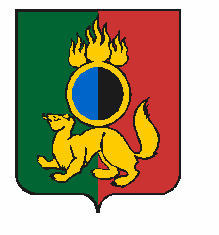 АДМИНИСТРАЦИЯ ГОРОДСКОГО ОКРУГА ПЕРВОУРАЛЬСКПОСТАНОВЛЕНИЕг. ПервоуральскРуководствуясь статьей 65 Федерального закона Российской Федерации                   от 29 декабря 2012 года № 273-ФЗ «Об образовании в Российской Федерации», Законом Свердловской области от 01 ноября 2023 года № 102-ОЗ «О внесении изменений в Закон Свердловской области «Об образовании в Свердловской области», постановлением Правительства Свердловской области от 04 марта 2016 года  № 150-ПП   «Об установлении максимального и среднего размера платы, взимаемой с родителей (законных представителей) за присмотр и уход за детьми в государственных образовательных организациях Свердловской области и муниципальных образовательных организациях, реализующих основную образовательную программу дошкольного образования», на основании фактических затрат на присмотр и уход за ребенком в муниципальных образовательных организациях городского округа Первоуральск, реализующих основную общеобразовательную программу дошкольного образования, Администрация городского округа ПервоуральскПОСТАНОВЛЯЕТ:1. Внести изменения в постановление Администрации городского округа Первоуральск от 25 марта 2014 года  № 819 «Об установлении родительской платы за присмотр и уход за детьми, осваивающими образовательные программы дошкольного образования в муниципальных образовательных организациях городского округа Первоуральск», дополнив пунктом 1.1. следующего содержания:«1.1. Установить с 05 ноября 2023 года плату, взимаемую с родителей (законных представителей), за присмотр и уход за детьми с ограниченными возможностями здоровья, осваивающими образовательные программы дошкольного образования в муниципальных образовательных организациях городского округа Первоуральск, с учетом режима пребывания ребенка:в группах сокращенного (10,5-часового) пребывания в размере 2198 рублей в месяц на основании заключения психолого-медико-педагогической комиссий.».2. Настоящее постановление вступает в законную силу со дня его опубликования и распространяет свое действие на правоотношения, возникшие с 05 ноября 2023 года.3. Опубликовать настоящее постановление в газете «Вечерний Первоуральск», разместить на официальном сайте городского округа Первоуральск.4. Контроль исполнения настоящего постановления возложить на заместителя  Главы городского округа Первоуральск по управлению социальной сферой                                Л.В. Васильеву.Глава городского округа Первоуральск				 	                    И.В. Кабец26.03.2024№718О внесении изменений в постановление Администрации городского округа Первоуральск            от 25 марта 2014 года № 819  «Об установлении родительской платы за присмотр и уход за детьми,осваивающими образовательные программы дошкольного образования в муниципальных образовательных организациях городского округа Первоуральск»